Supplementary Figure 1. Weighted prevalence of underreporting, plausible reporting, and over-reporting by dietary reference intake (DRI) age and sex categories using the ±1SD and ±2SD cut-off points for identifying misreporters (side-by-side comparison) among Canadians ≥12 years*F, Females; M, Males. *±1SD cut-off for plausible reporting: 0.7≤Energy Intake (EI)/Estimated Energy Requirement (EER)≤1.42 ; ±2SD cut-off for plausible reporting: 0.5≤EI/EER≤ 1.98 Supplementary Figure 2. The association of age with the ratio of Energy intake (EI) to estimated energy requirement (EER) by sex among Canadians ≥ 12 years*F, Females; M, Males.*Estimates are weighted and variances are bootstrapped using the Balance Repeated Replication techniqueSupplementary Figure 3. Agreement of self-assessed validity of dietary intakes (subjective) and intakes assessed using the ±1SD cut-off point for misreporting (objective)*,†*Estimates are weighted †±1SD cut-off for plausible reporting: 0.7≤Energy Intake (EI)/Estimated Energy Requirement (EER)≤1.42  Supplementary Figure 1. Supplementary Figure 2. 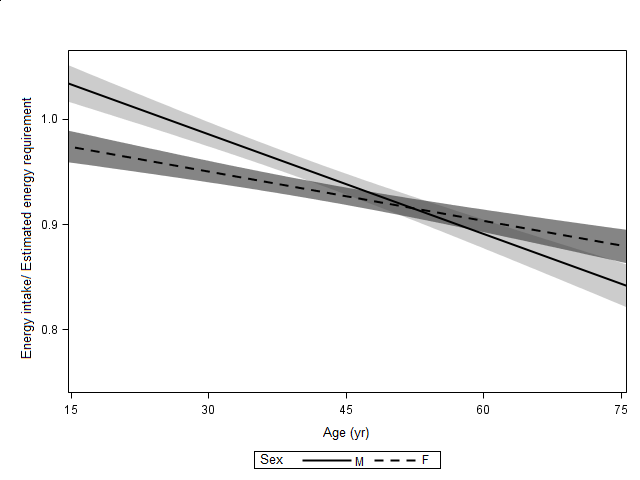 Supplementary Figure 3.AdultsAdolescents Supplementary Table 1. Descriptive weighted analysis of covariates (row percentages) stratified by the reporting group (differential misreporting) among Canadian adolescents (12-17 years) (n=3974)*,†,‡AB, Alberta; BC, British Columbia; MB, Manitoba; NB, New Brunswick; NFLD, Newfoundland; NS, Nova Scotia; ON, Ontario; PEI, Prince Edward Island; QC, Quebec;  SE, Standard Error; SK, Saskatchewan*Estimates are weighted means and bootstrapped variances (Balanced Repeated Replication technique)†For adolescents 12-17 years of age, Cole et al.’s categories was used to define obesity (22)‡The following variables are only presented in adults due to either having small frequencies or not being applicable to adolescents: self-reported diabetes, self-reported hypertension, self-reported heart disease, having at least one chronic condition, marital status, and self-perceived level of stress.§Under-reporters: Individuals whose energy intake (EI) was less than 70% of their estimated energy requirement (EER)‖Plausible reporters: Individuals whose EI was between 70% and 142% of their EER¶Over-reporters: Individuals whose EI was more than 142% of their EERSupplementary Table 2. Association between overweight and obesity risk with dietary determinants of obesity as set by the World Health Organization (WHO) among Canadian adolescents (12-17 years)*,†,‡,§%E, % of Energy intake; 95%CI, 95% Confidence interval; OR, Odds ratio. *Estimates are weighted and variances are bootstrapped using the Balance Repeated Replication technique†For adolescents 12-17 years of age, Cole et al.’s categories was used to define obesity(22)‡For the propensity score, 0.01 unit offset from mean was chosen due to its small scale and for the energy intake a 100-unit offset from mean was considered. All other continuous variables were assessed based on 1-unit offset from the mean§Under-reporters: Individuals whose energy intake (EI) was less than 70% of their estimated energy requirement (EER); Plausible reporters: Individuals whose EI was between 70% and 142% of their EER; Over-reporters: Individuals whose EI was more than 142% of their EER‖Model I: Weighted multinominal logistic regression adjusted for age and sex¶Model II: Model I additionally adjusted for physical activity, drinking alcohol in the past 12 months, highest household education, self-reported health, smoking status, province of residence, and income adequacy**Model III: Basic model but excluding under-reporters and over-reporters ††Model IV: Basic model adjusted for the reporting groups (under-reporters, plausible reporters, over-reporters)‡‡Model V: Basic model adjusted for propensity score §§Model VI: Basic model adjusted for both propensity score and the reporting groupSupplementary Table 3. Association between overweight and obesity with dietary determinants of obesity as set by the World Health Organization (WHO) in different models stratified by the reporting group among Canadian adolescents (12-17 years)*,†,‡%E, % of Energy intake; 95%CI, 95% Confidence interval; OR, Odds ratio.*Estimates are weighted and variances are bootstrapped using the Balance Repeated Replication technique †For adolescents 12-17 years of age, Cole et al.’s categories was used to define obesity(22)‡Under-reporters: Individuals whose energy intake (EI) was less than 70% of their estimated energy requirement (EER); Plausible reporters: Individuals whose EI was between 70% and 142% of their EER; Over-reporters: Individuals whose EI was more than 142% of their EER§Basic model (adjusted for age and sex) stratified by underreporting, plausible reporting and over-reporting ‖Basic model (adjusted for age and sex) additionally adjusted for the propensity score and stratified by underreporting, plausible reporting and over-reportingCharacteristics Characteristics Under-reporters§Under-reporters§Plausible reporters‖Plausible reporters‖Over-reporters¶Over-reporters¶P-valueCharacteristics Characteristics Weighted Mean/ %SEWeighted Mean/ %SEWeighted Mean/ %SESex ,%Sex ,%Males21.681.5260.061.8018.251.470.078Females18.191.4658.962.0522.851.710.078Age, yrAge, yr14.560.1214.470.0714.200.110.060Body mass index, kg/m2Body mass index, kg/m225.050.3121.860.1620.130.19<0.0001Physical activity ,%Physical activity ,%Inactive15.883.5851.205.4932.925.640.0008Moderately active18.851.1660.581.4920.571.300.0008High/very highly active25.152.3359.092.6215.771.930.0008Province of residence ,%Province of residence ,%Province of residence ,%NFLD,PEI,NS,NB25.562.9156.473.0317.972.09<0.0001QC12.462.0155.933.4731.613.44<0.0001ON21.491.8360.542.0317.971.62<0.0001MB,SK20.181.9361.192.4418.641.97<0.0001AB21.693.0666.343.4511.972.86<0.0001BC24.212.9857.913.2517.882.62<0.0001Highest household education ,%Highest household education ,%Highest household education ,%Highest household education ,%Highest household education ,%<Secondary education21.364.5558.575.6620.065.090.088Secondary education24.433.0360.983.5014.592.650.088Some post-secondary education18.943.7868.064.5713.002.730.088Post-secondary education19.411.2158.421.5222.171.340.088Income adequacy ,%Income adequacy ,%Lowest30.765.2447.364.9621.894.080.029Lower middle19.282.4356.903.4323.823.130.029Upper middle20.021.8158.362.2821.632.170.029Highest17.251.9163.742.5319.012.070.029N/S19.822.1764.063.0316.122.480.029Drank alcohol in past 12 months ,%Drank alcohol in past 12 months ,%Drank alcohol in past 12 months ,%Yes21.611.6361.871.9116.531.440.009No19.091.2758.151.6022.761.530.009Immigration status ,%Immigration status ,%Canadian born20.131.1059.771.3320.101.150.625Immigrant18.933.9456.905.3824.175.060.625Smoking status ,%Smoking status ,%Daily 24.625.2956.425.7718.963.740.596Occasional 23.626.0250.417.4925.978.160.596Former28.958.0849.398.6121.677.220.596Never smoked19.461.0660.281.3020.261.170.596Self-perceived health status  ,%Self-perceived health status  ,%Self-perceived health status  ,%Self-perceived health status  ,%Self-perceived health status  ,%Self-perceived health status  ,%Self-perceived health status  ,%Self-perceived health status  ,%Self-perceived health status  ,%Poor/fair28.855.2158.025.6113.133.980.003Good27.322.6553.303.0819.382.440.003Very good17.291.3962.232.0020.481.870.003Excellent16.552.1260.962.5222.492.080.003Aboriginal of North America ,%Aboriginal of North America ,%Aboriginal of North America ,%Aboriginal of North America ,%Aboriginal of North America ,%Aboriginal of North America ,%Aboriginal of North America ,%0.003Yes27.486.3955.737.0016.794.400.431No19.891.0359.611.2620.501.12Dietary VariablesBasic model (n=3974) (Model I)‖Basic model (n=3974) (Model I)‖Basic model adjusted for covariates (n=3974)(Model II)¶Basic model adjusted for covariates (n=3974)(Model II)¶Excluding misreporters (n=2380)(Model III)**Excluding misreporters (n=2380)(Model III)**Adjusting for the reporting group (n=3974)(Model IV)††Adjusting for the reporting group (n=3974)(Model IV)††Adjusting for propensity score  (n=3974)(Model V)‡‡Adjusting for propensity score  (n=3974)(Model V)‡‡Adjusting for the reporting group and propensity score (n=3974)(Model VI)§§Adjusting for the reporting group and propensity score (n=3974)(Model VI)§§OR 95%CIOR 95%CIOR 95%CIOR 95%CIOR 95%CIOR 95%CIEnergy intake (1 unit=100 kcal), overweight0.979 0.964, 0.9940.980 0.964, 0.9951.077 1.044, 1.1101.068 1.045, 1.0920.982 0.967, 0.9961.069 1.045, 1.093Energy intake (1 unit=100 kcal), obesity0.960 0.940, 0.9800.964 0.944, 0.9841.132 1.091, 1.1751.084 1.049, 1.1200.964 0.945, 0.9841.084 1.049, 1.121Fiber density, g/1000kcal, overweight0.998 0.955, 1.0430.999 0.954, 1.0470.942 0.890, 0.9960.978 0.938, 1.0200.999 0.956, 1.0440.980 0.939, 1.022Fiber density, g/1000kcal, obesity0.987 0.931, 1.0461.004 0.950, 1.0600.935 0.815, 1.0720.958 0.901, 1.0190.990 0.932, 1.0510.961 0.903, 1.024%E from solid fat and added sugar (SoFAS), overweight1.002 0.996, 1.0091.002 0.995, 1.0091.007 0.998, 1.0171.005 0.998, 1.0121.002 0.995, 1.0081.004 0.998, 1.011%E from solid fat and added sugar (SoFAS), obesity0.994 0.985, 1.0030.993 0.982, 1.0031.006 0.992, 1.0210.998 0.988, 1.0080.993 0.983, 1.0020.996 0.986, 1.006% E from fruits & vegetables, overweight0.988 0.958, 1.0200.988 0.957, 1.0200.981 0.941, 1.0230.982 0.952, 1.0120.991 0.960, 1.0220.983 0.954, 1.013% E from fruits & vegetables, obesity0.961 0.922, 1.0010.974 0.936, 1.0130.974 0.914, 1.0390.955 0.919, 0.9920.966 0.928, 1.0060.959 0.922, 0.997Total energy density, kcal/g, overweight  0.408 0.252, 0.6610.416 0.248, 0.6970.600 0.299, 1.2040.807 0.500, 1.3030.432 0.266, 0.7010.817 0.506, 1.317Total energy density, kcal/g, obesity0.311 0.160, 0.6020.263 0.128, 0.5430.914 0.356, 2.3470.892 0.502, 1.5860.344 0.180, 0.6600.909 0.514, 1.610Food-based energy density, kcal/g, overweight1.021 0.832, 1.252)0.988 0.796, 1.2271.218 0.935, 1.5871.100 0.899, 1.3471.006 0.817, 1.2381.088 0.885, 1.338Food-based energy density, kcal/g, obesity0.874 0.682, 1.1190.816 0.627, 1.0611.223 0.838, 1.7860.969 0.768, 1.2210.854 0.670, 1.0900.951 0.756, 1.195Dietary variables Stratification (Model VII)§Stratification (Model VII)§Stratification (Model VII)§Stratification (Model VII)§Stratification (Model VII)§Stratification (Model VII)§Stratification and adjustment for propensity score (Model VIII)‖Stratification and adjustment for propensity score (Model VIII)‖Stratification and adjustment for propensity score (Model VIII)‖Stratification and adjustment for propensity score (Model VIII)‖Stratification and adjustment for propensity score (Model VIII)‖Stratification and adjustment for propensity score (Model VIII)‖Dietary variables Under-reporter (n=861)Under-reporter (n=861)Plausible reporter (n=2380)Plausible reporter (n=2380)Over-reporter (n=733)Over-reporter (n=733)Under-reporter (n=861)Under-reporter (n=861)Plausible reporter (n=2380)Plausible reporter (n=2380)Over-reporter (n=733)Over-reporter (n=733)Dietary variables OR95%CIOR95%CIOR95%CIOR95%CIOR95%CIOR95%CIEnergy intake (1 unit=100 kcal), overweight1.114 1.037,1.1971.077 1.044,1.1101.059 1.019,1.1001.114 1.036,1.1971.078 1.046,1.1121.058 1.019,1.100Energy intake (1 unit=100 kcal), obesity1.172 1.071,1.2831.132 1.091,1.1751.013 0.944,1.0881.175 1.072,1.2871.136 1.095,1.1771.013 0.946,1.085Fiber density, g/1000 kcal, overweight  1.044 0.967,1.1280.942 0.890,0.9960.947 0.824,1.0881.044 0.966,1.1290.945 0.894,0.9990.943 0.820,1.083Fiber density, g/1000 kcal, obesity  1.013 0.948,1.0820.935 0.815,1.0720.792 0.648,0.9691.016 0.950,1.0880.940 0.817,1.0810.793 0.648,0.970%E from solid fat and added sugar (SoFAS), overweight0.994 0.983,1.0071.007 0.998,1.0171.016 1.000,1.0330.995 0.982,1.0071.006 0.997,1.0161.017 1.001,1.033%E from solid fat and added sugar (SoFAS), obesity0.985 0.970,1.0001.006 0.992,1.0211.006 0.983,1.0290.984 0.968,1.0001.005 0.991,1.0191.006 0.984,1.029% E from fruits & vegetables, overweight0.991 0.946,1.0380.981 0.941,1.0230.892 0.736,1.0800.990 0.945,1.0380.985 0.945,1.0270.891 0.737,1.078% E from fruits & vegetables, obesity0.957 0.913,1.0020.974 0.914,1.0390.759 0.343,1.6790.959 0.914,1.0050.980 0.919,1.0460.760 0.362,1.595Total energy density, kcal/g, overweight  0.908 0.360,2.2930.600 0.299,1.2041.839 0.644,5.2500.907 0.360,2.2840.614 0.305,1.2321.845 0.645,5.275Total energy density, kcal/g, obesity0.668 0.293,1.5210.914 0.356,2.3477.502 1.462,38.5070.665 0.289,1.5270.945 0.368,2.4297.496 1.499,37.488Food-based energy density, kcal/g overweight0.7360.506,1.0711.2180.935,1.5871.926)1.159,3.2030.7370.503,1.0821.1940.917,1.5561.9181.127,3.261Food-based energy density, kcal/g, obesity0.6540.460,0.9301.2230.838,1.7861.4670.766,2.8070.6450.453,0.9181.1910.821,1.7281.4550.717,2.955